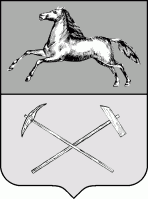 РОССИЙСКАЯ ФЕДЕРАЦИЯКемеровская областьПрокопьевский городской округПРОКОПЬЕВСКИЙ ГОРОДСКОЙ СОВЕТ НАРОДНЫХ ДЕПУТАТОВ6-го созыва(четвертая сессия)Решение № 028от_ 23.11.2018принято Прокопьевским городскимСоветом народных депутатов23.11.2018О внесении изменений в решение Прокопьевского городского Совета народных депутатов от 27.11.2014 № 140 «Об установлении земельного налога на территории Прокопьевского городского округа»         Руководствуясь главой 31 части второй Налогового кодекса РФ,                    статьей 16 Федерального закона от 06.10.2003 № 131-ФЗ «Об общих принципах организации местного самоуправления в Российской Федерации»,Прокопьевский городской Совет народных депутатовРешил:   1. Внести в решение Прокопьевского городского Совета народных депутатов от 27.11.2014 № 140 «Об установлении земельного налога на территории Прокопьевского городского округа» (в ред. решений Прокопьевского городского Совета народных депутатов от 30.06.2015 № 232, от 26.11.2015 № 269, 
от 27.10.2017 № 476) следующие изменения:   1.1. Подпункты 4.1.3, 4.1.4 пункта 4.1 после слов «социальной пенсии),» дополнить словами «а также соответствующие условиям, необходимым для назначения пенсии в соответствии с законодательством Российской Федерации, действовавшим на 31 декабря 2018 года,».  1.2. Пункты 4.3, 4.4 признать утратившими силу.     2.  Настоящее решение подлежит опубликованию в газете «Шахтерская правда» и вступает в силу по истечении одного месяца со дня его официального опубликования, но не ранее 1 января 2019 года.   3. Контроль за исполнением настоящего решения возложить на комитеты Прокопьевского городского Совета народных депутатов: по вопросам бюджета, налоговой политики и финансов (А. П. Булгак), по вопросам предпринимательства, жилищно-коммунального хозяйства и имущественных отношений 
(М. Т. Хуснулина).       Председатель Прокопьевского городского Совета народных депутатов			        Н. А. Бурдина          Глава города Прокопьевска					                             А. Б. Мамаев     « 23 »  ноября  2018 (дата подписания)